„Kapryśna pogoda” Bożena Forma Siedzi natura i myśli sobie. Och ja tu zaraz porządek zrobię. Wnet pory roku do niej przygnały i różne aury zaplanowały. Właśnie jest wiosna, wietrzyk powiewa, słoneczko coraz mocniej przygrzewa. Często śnieg deszczem i grad popada, jednak dni ciepłych znaczna przewaga.Lato przychodzi zaraz po wiośnie. Wszyscy witają lato radośnie. Czyściutkie niebo, upały duże, zachody słońca i groźne burze. Razem z jesienią ulewne deszcze. Mgły wczesnym rankiem, przymrozki pierwsze. Coraz mniej ciepła, smutno, ponuro, słońce ukryte ciągle za chmurą.A kiedy zima sroga przybędzie, lekki, puszysty sypać śnieg będzie.   Siarczyste mrozy, śnieżne zamiecie, będą panować wtedy na świecie.  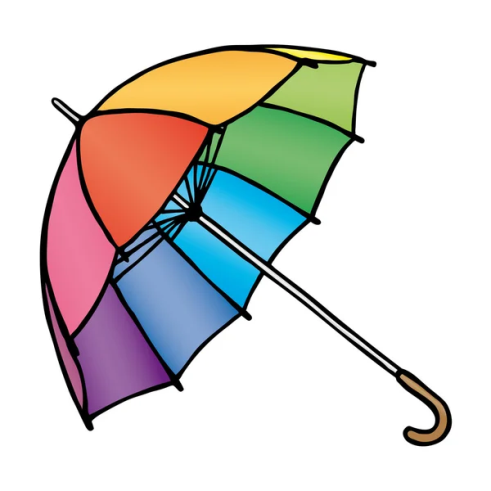 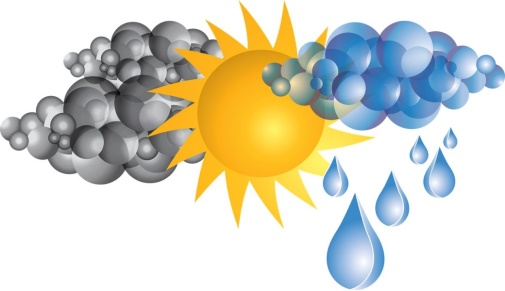 „Mokra piosenka”Kiedy pada, zdarza się, że po prostu jest ci źle. A ja na to radę mam: z deszczem śpiewam, z deszczem gram.  Ref: Plim, plum, chlap, chlap - to deszczyk cicho gra mokrą piosenkę: kap, kap, kap. Plim, plum, chlap, chlap - to śpiewa cały świat mokrą piosenkę: kap, kap, kap.Bardzo lubię kiedy z chmur pada z pluskiem kropel chór, i przyjemność wielką mam, kiedy słyszę: plim, plum. Plam.  Ref: Plim, plum, chlap, chlap ….To zabawne, kiedy w dach krople bębnią: bach, bach, bach. I już teraz dobrze wiesz, jak przyjemny bywa deszcz.  Ref: Plim, plum, chlap, chlap…